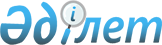 Аудан әкімінің 2018 жылғы 6 желтоқсандағы № 2 "Бұқар жырау ауданының аумағында сайлау учаскелерін құру туралы" шешіміне өзгеріс енгізу туралы
					
			Күшін жойған
			
			
		
					Қарағанды облысы Бұқар жырау ауданының әкімінің 2019 жылғы 13 мамырдағы № 3 шешімі. Қарағанды облысының Әділет департаментінде 2019 жылғы 14 мамырда № 5332 болып тіркелді. Күші жойылды - Қарағанды облысы Бұқар жырау ауданының әкімінің 2020 жылғы 27 қаңтардағы № 1 шешімімен
      Ескерту. Күші жойылды - Қарағанды облысы Бұқар жырау ауданының әкімінің 27.01.2020 № 1 (алғашқы ресми жарияланған күннен бастап қолданысқа енгізіледі) шешімімен.
      Қазақстан Республикасының 2001 жылғы 23 қаңтардағы "Қазақстан Республикасындағы жергілікті мемлекеттік басқару және өзін - өзі басқару туралы" Заңына сәйкес және аудандық сайлау комиссиясымен келісе отырып ШЕШЕМІН:
      1. Аудан әкімдігінің 2018 жылғы 6 желтоқсандағы №2 "Бұқар жырау ауданының аумағында сайлау учаскелерін құру туралы" шешіміне (нормативтік құқықтық актілерді мемлекеттік тіркеу Тізілімінде № 5080 болып тіркелген, 2019 жылғы 12 қаңтардағы №2 (1293) "Бұқар жырау жаршысы" аудандық газетінде жарияланған, Қазақстан Республикасы нормативтік құқықтық актілерінің эталондық бақылау банкінде электрондық түрде 2018 жылдың 29 желтоқсанда жарияланған) келесі өзгеріс енгізілсін:
      көрсетілген шешімнің 1-қосымшасы осы шешімнің қосымшасына сәйкес жаңа редакцияда мазмұндалсын.
      2. Осы шешімнің орындалуын бақылау аудан әкімі аппаратының басшысы Алия Елубаевна Шайкеноваға жүктелсін.
      3. Осы шешім алғашқы ресми жарияланған күннен бастап қолданысқа енгізіледі. Бұқар жырау ауданының аумағындағы сайлау учаскелері
					© 2012. Қазақстан Республикасы Әділет министрлігінің «Қазақстан Республикасының Заңнама және құқықтық ақпарат институты» ШЖҚ РМК
				
      Аудан әкімі

Ш. Мамалинов
Аудан әкімінің
2019 жылғы __ _________
№ ____ шешіміне
қосымшаАудан әкімінің
2018 жылғы 6 желтоқсандағы
№ 2 шешіміне
1 қосымша
Р/с №
Аудан атауы
Сайлау учаскесінің №
Учаске орналасқан мекенжай 
Орналасқан жері
Учаске орналасқан мекенжай 
1.
Бұқар жырау
487
Ботақара кенті
Мәдениет үйінің ғимараты, Қазыбек би көшесі 52
Нуркен Абдиров көшесі: 2, 4, 6, 8, 10, 12, 14.

Казыбек би көшесі: 1, 2, 3, 4, 5, 6, 9, 11, 12, 13, 14, 16, 17, 18, 19, 20, 21, 22, 24, 25, 27, 28, 29, 30, 31, 32, 33, 34, 35, 36, 37, 38, 40, 41, 42, 43, 44, 46, 47, 48, 49, 50, 51, 52, 53, 54, 54а, 56, 56а, 58, 60, 62, 63, 64, 65, 66, 68, 86, 88, 90,70, 63, 65, 67.

Подгорная көшесі: 1, 2, 2А, 4, 6, 7, 8, 10, 11, 12, 13, 14, 15, 16, 18, 20, 22. 

Ауэзова көшесі: 1,1а, 2а, 2б, 3, 3а, 4, 4а, 4б, 4В, 5А,5Б, 6, 7, 7а, 7В, 7Г, 8, 8А, 9, 10, 11, 13, 13а, 14а, 15, 17, 19, 21, 23, 25, 27, 29, 31.

Джамбула көшесі: 1, 2, 3, 4, 6, 7, 8, 9, 10, 10а, 11, 11а, 12, 13, 14, 15, 16, 17, 18, 19, 20, 21, 22, 23, 24, 25, 26, 27, 29, 31, 33, 35, 37, 39.

Мустафин көшесі: 1, 2, 3, 4, 5, 6, 7, 8, 9, 10, 11, 12, 13, 14, 15, 16, 17, 17а, 18, 19, 20, 21, 22, 23, 24.

Молодежная көшесі: 2, 3, 4, 5, 6, 7, 8, 9, 11, 13, 15, 17, 19, 20, 21, 22.

Юбилейная көшесі: 1, 2, 2а, 3, 4, 5, 8, 9, 10, 10а, 11, 12, 12а, 13, 15, 16, 17, 19, 23.

Механизаторская көшесі: 1, 2, 3, 5, 6, 7, 8, 8б, 8г, 9, 10, 11, 12, 13, 14, 15, 16, 17, 18, 19, 20, 21, 23,24, 25, 27, 28, 29, 30, 31, 33, 35, 37, 39, 40, 41, 44, 45, 46.

40 лет Казахстана көшесі: 2, 3, 4, 5, 6, 7, 8, 9, 10, 11, 12, 13, 14, 15, 16, 17,17/1, 17/2, 18, 19-1,19-2, 20, 22, 23, 24, 25, 26, 27, 28, 29, 30, 32, 31, 33. 

Айтеке би көшесі: 1, 1а,2, 3, 4, 5, 6-1,6-2,6-4,6-7,6-10,6-12, 7, 8, 9, 10, 11, 12, 13, 14, 15, 16, 17, 19, 21. 

Толе би көшесі: 1, 2, 3, 5, 6, 7, 8, 9, 10, 11, 12.

Кузьма Черняева көшесі: 1, 2, 3, 4, 4А, 5, 6, 7, 8, 9, 10, 11, 14, 15, 17, 19, 21, 23.

Доскей көшесі: 1, 2, 3, 4, 5, 6, 7, 8, 9, 10, 11, 12, 13, 14, 15, 16, 17, 18, 19, 20, 21, 22, 23, 25, 28, 30, 32, 34, 36, 38.

Абылай хан көшесі: 1, 2, 2а, 3, 4, 5, 6, 7, 8, 9, 9а, 10, 11, 12, 13, 14, 14а, 15,16, 17,19, 21, 22, 23, 24, 26, 28, 29,32, 33, 35, 37, 39б, 43, 45, 46, 47, 48, 49, 50, 51, 52, 52а, 53, 54.
2.
Бұқар жырау
488
Ботақара кенті
Ю. А. Гагарин атындағы орта мектебінің ғимараты, Энергетиков көшесі 7
Құрманғазы көшесі: 1, 2, 4, 5, 6, 7, 8, 9, 10, 11, 12, 13, 14, 15, 16, 17, 18, 19, 20, 21, 22, 23, 24, 26, 26 а, 27, 28, 29, 30, 31, 32, 33, 34, 35, 36, 37, 38, 39, 40, 41, 42, 43, 44, 45, 46, 48, 50, 52, 54, 56, 58, 60, 62, 64, 66, 68. 

Амангельды көшесі: 1, 2а, 3, 4, 4А, 5, 5а, 6, 6а, 7, 8, 8а, 9, 10, 10а, 11, 12, 14, 15, 16, 17, 18, 18а, 19, 20, 21, 22, 23, 24, 25, 26, 27, 28, 29, 30, 32,32 А, 33, 34, 35, 36, 37, 37а, 37б, 38, 39, 40, 41, 41А, 42, 43, 44, 45, 46, 47, 48, 49, 50, 51, 51а, 53, 55. 

Энергетиков көшесі: 1, 1а, 2, 2а, 3, 4, 5, 6, 8, 10, 12, 14, 16, 16а, 16/2,16/3, 18, 20, 22, 24.

Нуринская көшесі: 3, 4, 5, 6, 7, 8, 10. 

Шопанай кошесі: 2, 4, 5, 6, 7, 7а, 8, 9, 10, 11, 12, 13, 14, 15, 16, 17, 17а, 18, 19, 20, 21, 22, 24. 

Бауржан Момышұлы көшесі: 1, 3, 4, 5, 6, 7, 8, 9, 10, 11, 12, 14, 15, 16, 17, 18, 21, 23, 25. 

Сейфулин көшесі: 1, 2, 3, 4, 5, 6, 7, 9, 10, 11, 12, 13, 14, 15, 16, 17, 18А, 19, 20, 22, 24, 25, 27, 28, 29, 30, 31, 33, 35. 

Абай көшесі: 1, 2, 3, 4, 5, 6, 7, 8, 9, 10, 11, 12, 13, 14, 15, 16, 17, 18, 19, 20, 21, 22, 23, 24, 25, 26, 27, 27а, 28, 29, 29А, 30, 31, 32, 33, 33А, 35, 36, 37, 37А, 39. 

Березюкова көшесі: 1, 2, 3, 4, 6, 7, 8, 9, 10, 11, 12, 13, 14, 15, 16, 17, 18, 19, 20, 23, 24, 25, 26, 27, 29, 30, 31, 32, 33, 36, 38, 39, 40, 41, 42, 44, 45, 46, 47, 49, 50, 51, 52, 52а, 53, 54, 55, 56, 57, 58, 59, 61, 63, 66, 67, 68, 69, 70, 72, 73, 74, 75, 76, 77, 78, 79, 80, 82, 83.

Сатпаев көшесі: 1, 2, 3, 4, 5, 7, 8, 9, 10, 11, 12, 13, 14, 15, 16, 17, 18, 19, 20, 21, 22, 23, 24, 25, 26, 27, 28, 29, 30, 31, 32, 33, 34, 35, 36, 37, 39, 40, 41, 42, 43, 45, 46, 48, 50, 52, 53, 54, 55, 56, 57, 59, 60, 61, 63, 65, 66, 67, 68, 69, 70, 71, 72, 73, 73а, 74, 75, 76, 77,78, 79, 80. 

Төреғожин көшесі: 2, 3А, 4, 7, 8, 9, 10,11, 12, 13, 14.

Күляш Байсеитова көшесі: 1, 2, 2а, 4, 6, 8, 10, 12, 13, 14, 16, 18, 20, 22, 24, 26. 

Бұқар жырау көшесі: 1, 3, 4, 5, 5а, 6, 7, 8, 10, 11, 12, 13, 14, 15, 16, 17, 18, 19, 20, 21, 22, 23, 25, 26, 27, 28, 29, 30, 31, 32, 33, 34, 35, 36, 37, 38, 39, 40, 41, 42, 43, 45, 46, 47, 48, 49, 50, 51, 52, 53, 54, 55, 57, 67, 74, 76, 78, 80, 81, 84, 86, 88, 89, 90, 91, 92, 94, 95, 96, 97, 97а, 98, 99, 102, 103, 104, 105, 106, 107, 108, 109,110, 111, 112, 113, 114, 115, 116, 117, 118, 119, 120, 121, 122, 123, 126, 130, 131, 132, 133А, 134, 135, 137, 138, 140, 141, 143, 144, 145, 146, 147, 148, 149, 150, 151, 152, 153, 155, 157, 159, 161, 163, 165, 167, 169, 171, 173, 175, 177, 179, 181, 183.

Ботақара станциясы.
3.
Бұқар жырау
489
Петровка ауылы
Петровка орта мектебінің ғимараты, Школьная көшесі 12А
Петровка ауылдық округі: 

Петровка ауылы.
4.
Бұқар жырау
490
Жанақала ауылы
Мектеп ғимараты Ақжол көшесі 10
Петровка ауылдық округі:

Жанақала ауылы,

Жастлек ауылы.
5.
Бұқар жырау
491
Ботақара ауылы
Клуб ғимараты, Мухтар Ауэзов көшесі 1
 Ботақара ауылы.
6.
Бұқар жырау
492
Көкпекті ауылы 
Орта мектебінің ғимараты, Шоссейная көшесі 30
Көкпекті ауылдық округі:

Көкпекті ауылы.
7.
Бұқар жырау
493
Байқадам ауылы
Мектеп ғимараты, Торговая көшесі 15А
Көкпекті ауылдық округі:

Байқадам ауылы.
8.
Бұқар жырау
494
Сартөбе ауылы
Сартөбе сауықтыру орталығы ғимараты, Школьная көшесі 22
Көкпекті ауылдық округі:

Сартөбе ауылы.
9.
Бұқар жырау
495
Тоғызқудық ауылы
Мәдениет үйінің ғимараты, Орталық көшесі 12
Тоғызқудық ауылдық округі:

Тоғызқудық ауылы,

Тасшоқы ауылы.
10.
Бұқар жырау
496
Қарақудық ауылы
Клуб ғимараты, Ә. Қыздарбеков көшесі 20
 Қарақудық ауылы.
11.
Бұқар жырау
497
Доскей ауылы
Мектеп ғимараты, Асылбекова көшесі 1
Доскей ауылдық округі:

Доскей ауылы,

Трудовое ауылы.
12.
Бұқар жырау
498
Үштөбе ауылы
Үштөбе орта мектебінің ғимараты, Октябрьская көшесі 34
Үштөбе ауылдық округі:

Үштөбе ауылы,

Сокурское ауылы.
13.
Бұқар жырау
499
Құрылыс ауылы
Ақжар негізгі мектебінің ғимараты, Ы. Алтынсарин көшесі 7
Үштөбе ауылдық округі:

Құрылыс ауылы. 
14.
Бұқар жырау
500
Сарыарқа ауылы
Мәдениет үйінің ғимараты, Достық көшесі 8
Үштөбе ауылдық округі:

Сарыарқа ауылы.
15.
Бұқар жырау
501
Новостройка ауылы
Ельгезек негізгі мектебінің ғимараты, Мустафин көшесі 12/1
Үштөбе ауылдық округі:

Новостройка ауылы.
16.
Бұқар жырау
502
Суықсу көшесі
Негізгі мектебінің ғимараты, Бейбітшілік көшесі 5
 Суықсу ауылы.
17.
Бұқар жырау
503
Шешенқара ауылы
Мәдениет үйінің ғимараты, Пискунов көшесі 57
Шешенқара ауылдық округі:

Шешенқара ауылы,

Ащысу ауылы.
18.
Бұқар жырау
504
Белағаш ауылы
Белағаш орта мектебінің ғимараты, Школьная көшесі 1
Белағаш ауылдық округі:

Белағаш ауылы,

Аюлы ауылы.
19.
Бұқар жырау
505
Акбел ауылы
Клуб ғимараты, Юбилейная көшесі 16
Акбел ауылдық округі:

Ақбел ауылы,

Құрама ауылы,

Алабас ауылы.
20.
Бұқар жырау
506
Үміткер ауылы
Клуб ғимараты, Қылыш Бабаев көшесі 20
Үміткер ауылдық округі:

Үміткер ауылы,

Төрткөл ауылы.
21.
Бұқар жырау
507
Үлгі ауылы
Мектеп ғимараты, Сатпаев көшесі 40
Үміткер ауылдық округі:

Үлгі ауылы.
22.
Бұқар жырау
508
Керней ауылы
Клуб ғимараты, Бейбітшілік көшесі 17
Керней ауылдық округі: 

Керней ауылы.
23.
Бұқар жырау
509
Ақжар ауылы 
Мектеп ғимараты, Мектеп көшесі 4
Керней ауылдық округі:

Ақжар ауылы.
24.
Бұқар жырау
510
Алғабас ауылы 
Клуб ғимараты, Достық көшесі 18
Керней ауылдық округі: 

Алғабас ауылы.
25.
Бұқар жырау
511
Бұқар жырау ауылы 
Мектеп ғимараты, Әшім Жапаров көшесі 14
Бұқар жырау ауылдық округі:

Бұқар жырау ауылы,

Семіз – бұға ауылы,

Шалқар ауылы.
26.
Бұқар жырау
512
Акөре ауылы
Клуб ғимараты, Достық көшесі 7
 Акөре ауылы.
27
Бұқар жырау
513
Г. Мустафин кенті
Мәдениет үйінің ғимараты, Мира көшесі 19
Г. Мустафин кенті.
28.
Бұқар жырау
514
Нуринская станциясы
Орта мектебінің ғимараты, Пионерская көшесі 20а
Нуринская станциясы.
29
Бұқар жырау
515
Қушоқы кенті
Мәдениет үйінің ғимараты, Горняцкая көшесі 14
Қушоқы кенті.
30.
Бұқар жырау
516
Майөзек ауылы 
Жеке кәсіпкер "Кузнецов Б." қонақ үй кешенінің ғимараты 28б
Майөзек ауылы.
31.
Бұқар жырау
517
Тұзды ауылы
Орта мектебінің ғимараты, Школьная көшесі 10а
Тұзды ауылдық округі:

Тұзды ауылы,

Старая Тузда ауылы,

Первое мая ауылы.
32.
Бұқар жырау
518
Баймырза ауылы
Мәдениет үйінің ғимараты, Тәуелсіздік көшесі 2
Баймырза ауылдық округі:

Баймырза ауылы.
33.
Бұқар жырау
519
Астаховка ауылы
Жеке меншік ғимараты, Бейбітшілік көшесі 18
Баймырза ауылдық округі:

Астаховка ауылы.
34.
Бұқар жырау
520
Центральное ауылы
Клуб ғимараты, Садовая көшесі 18
Центральное ауылдық округі:

Центральное ауылы.
35
Бұқар жырау
521
Андренниковка ауылы
Клуб ғимараты, Школьная көшесі 22
Центральное ауылдық округі:

Андренниковка ауылы.
36
Бұқар жырау
522
Гагаринское ауылы
Клуб ғимараты, Гагарин көшесі 9а
Гагарин ауылдық округі:

Гагаринское ауылы,

Садовое ауылы.
37
Бұқар жырау
523
Самарқанд ауылы
Мәдениет үйінің ғимараты, Ленинская көшесі 34а
Самарқанд ауылдық округі:

Самарканд ауылы,

Тегізжол ауылы.
38
Бұқар жырау
524
Чкалово ауылы 
"Хитрук" жеке кәсіпкер кеңсесінің ғимараты 
 Самарқанд ауылдық округі:

Чкалово ауылы.
39.
Бұқар жырау
525
Қызылқайын ауылы
Мәдениет үйінің ғимараты, Лесная көшесі 1/1
Қызылқайын ауылдық округі:

Қызылқайын ауылы,

Саратовка ауылы.
40.
Бұқар жырау
526
Тасаул ауылы
Клуб ғимараты Орталық көшесі 51
Қызылқайын ауылдық округі:

Тасаул ауылы.
41.
Бұқар жырау
527
Ростовка ауылы
Мәдениет үйінің ғимараты, Центральная көшесі 29
Ростовка ауылдық округі:

Ростовка ауылы.
42.
Бұқар жырау
528
Қызыл Жар ауылы
"АльТаир Компани" жауапкершілігі шектеулі серіктестік кеңсе ғимараты, Школьная көшесі 18
Ростовка ауылдық округі:

Қызыл Жар ауылы.
43.
Бұқар жырау
529
Красная Нива ауылы
Мектеп ғимараты, Школьная көшесі 1а
Ростовка ауылдық округі:

Красная Нива ауылы.
44.
Бұқар жырау
530
Жанаталап ауылы
Мектеп ғимараты, Болашақ көшесі 21
 Жанаталап ауылы.
45.
Бұқар жырау
531
Қаражар ауылы
Жастардың мәдени бос уақыт орталығының ғимараты, Достық көшесі 40
Қаражар ауылдық округі:

Қаражар ауылы,

Геологическое ауылы.
46.
Бұқар жырау
532
 Асыл ауылы
"Асыл" өндірістік кооперативінің әкімшілік ғимараты, Тепличная көшесі 4/1
Қаражар ауылдық округі:

Асыл ауылы.
47.
Бұқар жырау
533
Волковское ауылы 
Мектеп ғимараты, 28 а
Қаражар ауылдық округі:

Волковское ауылы.
48.
Бұқар жырау
534
Ақтөбе ауылы
Клуб ғимараты, Алаш көшесі 20
Ақтөбе ауылдық округі:

Ақтөбе ауылы.
49.
Бұқар жырау
535
Ынтымақ ауылы
Клуб ғимараты, Ынтымақ көшесі 13
Ақтөбе ауылдық округі:

Ынтымақ ауылы.
50.
Бұқар жырау
536.
Жаңаөзен ауылы
Клуб ғимараты, Новоузенская көшесі 40
Жаңаөзен ауылдық округі:

Жаңаөзен ауылы,

Стан ауылы,

Севан ауылы.